1/b. mellékleta 8/2018. (XI.30.) önkormányzati rendelethezHELYI VÉDELEM ALATT ÁLLÓ MŰVI ÉRTÉKEK BELTERÜLETEN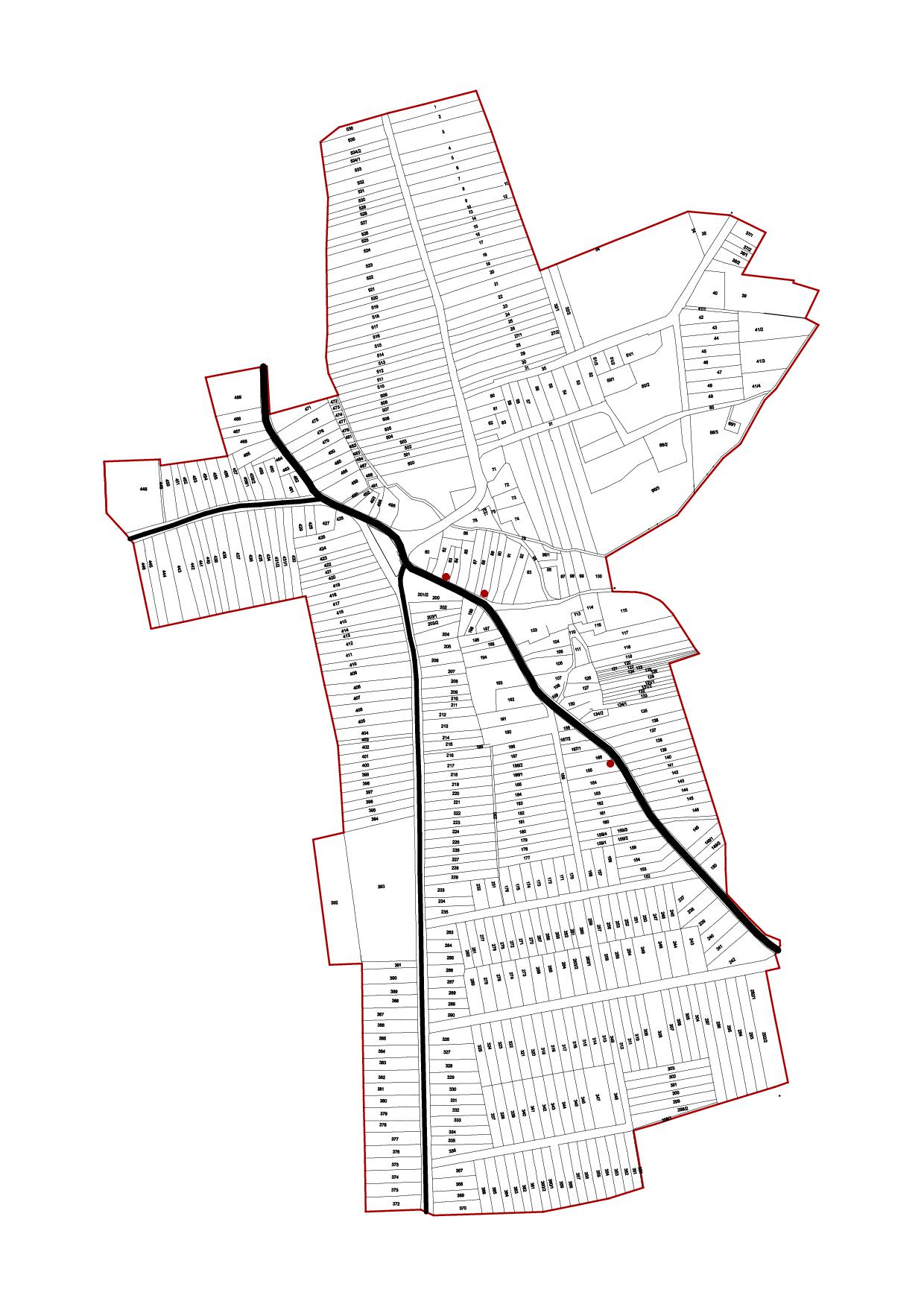 